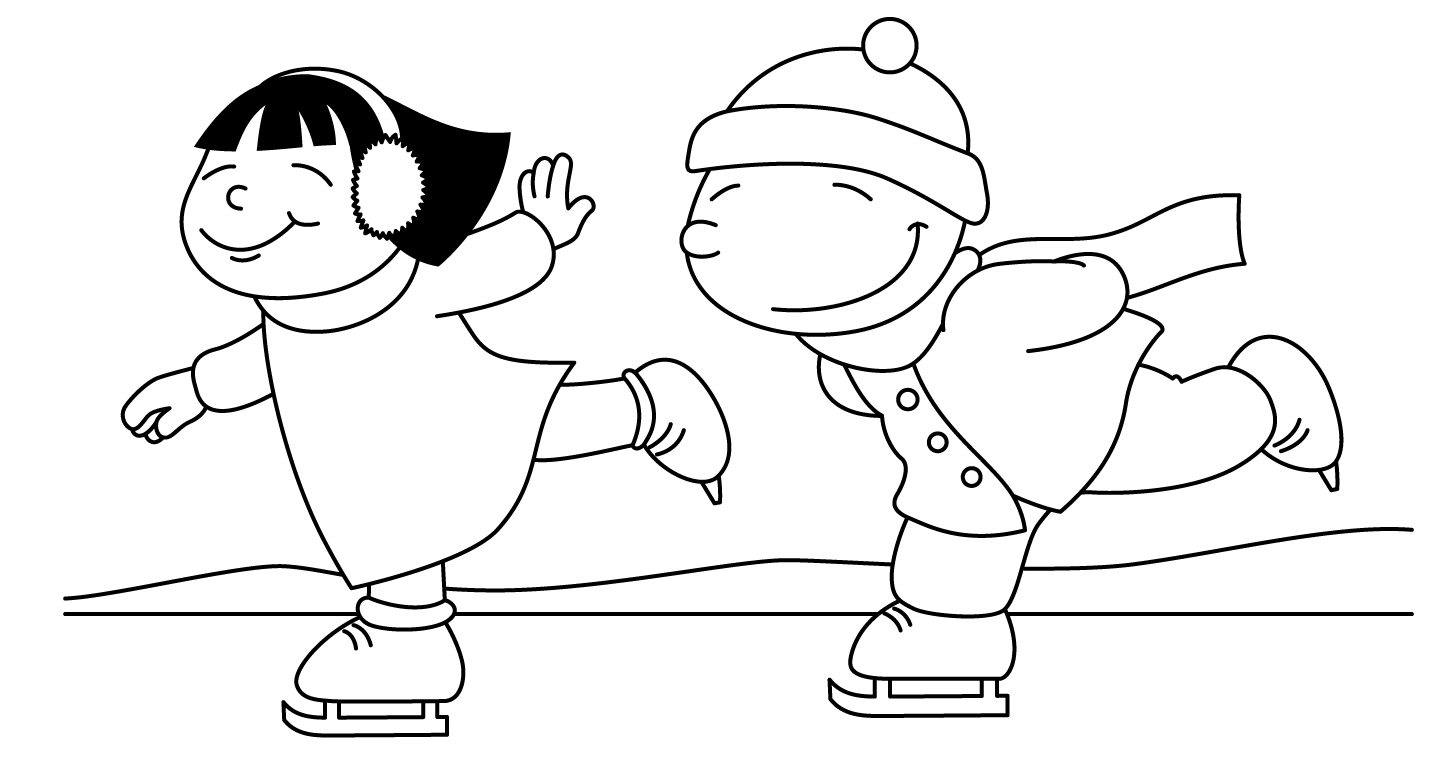 MONTH of JANUARY 2022MONTH of JANUARY 2022MONTH of JANUARY 2022MONTH of JANUARY 2022MONTH of JANUARY 2022MONTH of JANUARY 2022MONTH of JANUARY 2022SundayMondayTuesdayWednesdayThursdayFridaySaturday1. Happy New Year!Finish this sentence “My New Year’s resolution is…”2. Name 2 things you ate for lunch3. Make up a story about winter4. Name 3 things you find in a bedroom5. List your favorite:ColorAnimalFoodSong6. Describe a snowman.  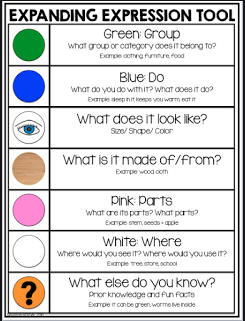 7. Name 5 fruits you find at the grocery store8. Word of the Day! Use the word freezing in a sentence. 9. Name things you see while in the car10. Act out in order: JumpHopWinkSkip11. Tell one thing you did today at school12. Name all of the people you can in one minute13. Read a story out loud to a friend or family member14. Draw a picture and describe it15. Word of the Day! Use the word howl in a sentence. 16.  Make up a joke and practice telling it to family and friends17. Name at least 5 types of occupations18. List 5 things in the refrigerator 19. Name 3 words that rhyme with: BallCatSock20. Share part of your day at dinner21. Take a walk outside and describe what you see22. Word of the Day! Use the word yank in a sentence. 23. Ask questions to promote carryover after reading a book together. 30. List 5 things in your toy box24. Think of as many words as you can that start with “J” in one minute31. Would you rather be able to fly or be invisible? Why?25. Describe a car. 26. Tell the steps you take to make a peanut butter and jelly sandwich27. Name a month that is cold and one that is not cold28. Name things you find in and on trees. 29. Word of the Day! Use the word freezing in a sentence.